О внесении изменений в административный регламент предоставления муниципальной услуги «Выдача разрешений на строительство, реконструкцию объектов капитального строительства», утвержденный постановлением администрации Верхнесалдинского городского округа от 26.02.2015 № 806 В соответствии с распоряжением Правительства РФ                                                  от 31.01.2017 № 147-р (ред. от 19.04.2019) «О целевых моделях упрощения процедур ведения бизнеса и повышения инвестиционной привлекательности субъектов Российской Федерации»ПОСТАНОВЛЯЮ:1. Внести в административный регламент предоставления муниципальной услуги «Выдача разрешений на строительство, реконструкцию объектов капитального строительства», утвержденный постановлением администрации Верхнесалдинского городского округа от 26.02.2015 № 806 (в редакции постановлений администрации Верхнесалдинского городского округа                                 от 06.07.2015 № 2039, от 09.06.2016 № 1873, от 12.09.2016 № 2985,                                   от 10.11.2016 № 3542, от 03.02.2017 № 416, от 25.08.2017 № 2463,                                        от 12.09.2018 № 2459, от 28.11.2018 № 3206, от 04.06.2019 № 1801), следующие изменения:1) в пункте 4 раздела 1 и далее по тексту слова «Отдел» заменить словами «Управление архитектуры, градостроительства и землепользования администрации Верхнесалдинского городского округа (далее-Управление)»: 2) пункт 12 раздела 2 изложить в следующей редакции:«12. Решение о предоставлении заявителю муниципальной услуги или об отказе в ее предоставлении принимается не позднее 5 рабочих дней с даты приема (регистрации) заявления со всеми необходимыми документами.В срок предоставления муниципальной услуги входит срок доставки документов из МФЦ в администрацию городского округа и обратно.».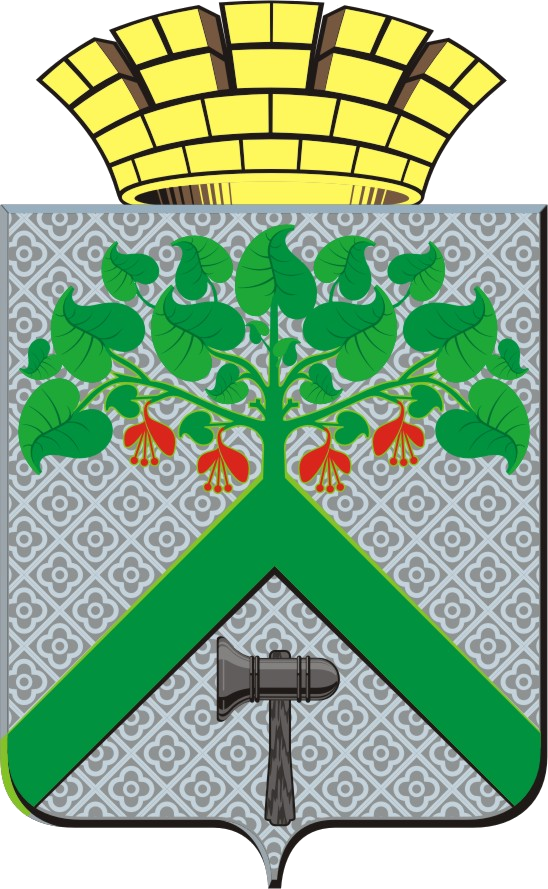 АДМИНИСТРАЦИЯВЕРХНЕСАЛДИНСКОГО  ГОРОДСКОГО  ОКРУГАПОСТАНОВЛЕНИЕАДМИНИСТРАЦИЯВЕРХНЕСАЛДИНСКОГО  ГОРОДСКОГО  ОКРУГАПОСТАНОВЛЕНИЕАДМИНИСТРАЦИЯВЕРХНЕСАЛДИНСКОГО  ГОРОДСКОГО  ОКРУГАПОСТАНОВЛЕНИЕот______________ №_______г. Верхняя СалдаГлава Верхнесалдинского городского округа   М.В. Савченко